 VfL Uetze e. V.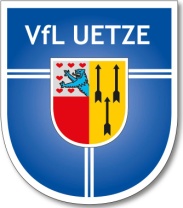 KündigungMitgliedsdatenFamilienname	_________________________(ggf. Geburtsname)Vorname	_________________________Geburtsdatum	_________________________Straße	_________________________PLZ/Ort 	_________________________Telefon	_________________________E-Mail	_________________________Hiermit kündige ich die Mitgliedschaft im VfL Uetze e. V.Laut Beitragsordnung ist eine Kündigung nur zum Ende des Quartals möglich. Das Kündigungsschreiben muss 6 Wochen vor Quartalsende schriftlich (nicht per Mail) beim VfL Uetze e. V. eingegangen sein.Ein eventuell erteiltes SEPA Lastschriftmandat wird hiermit widerrufen.______________________	_______________________________________Ort, Datum				Unterschrift 						(bei Minderjährigen Unterschrift Erziehungsberechtigte/r)Um unsere Mitglieder möglichst 100 %ig zufrieden zu stellen, bitten wir Sie durch ankreuzen um eine freiwillige Angabe Ihrer Gründe über Ihren Austritt aus dem VfL Uetze e. V.. Für Verbesserungsvorschläge steht Ihnen die Rückseite zur Verfügung.  Umzug.  Wechsel zu einem anderen Verein.  Unzufriedenheit mit dem Angebot.  Kann am Trainingsbetrieb nicht mehr teilnehmen.  Sonstiges: ______________________________  Verbesserungsvorschlag: siehe Rückseite